Measure - CapacityWatch the video to learn about capacity:https://www.bbc.co.uk/bitesize/topics/zt9k7ty/articles/zp8crdm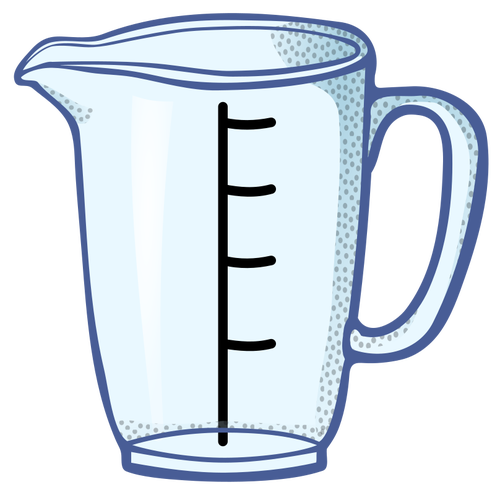 Then choose one of the activities below.  As always, the more chillies the more challenging the activity. Choose the one that is right for you.Activity 1 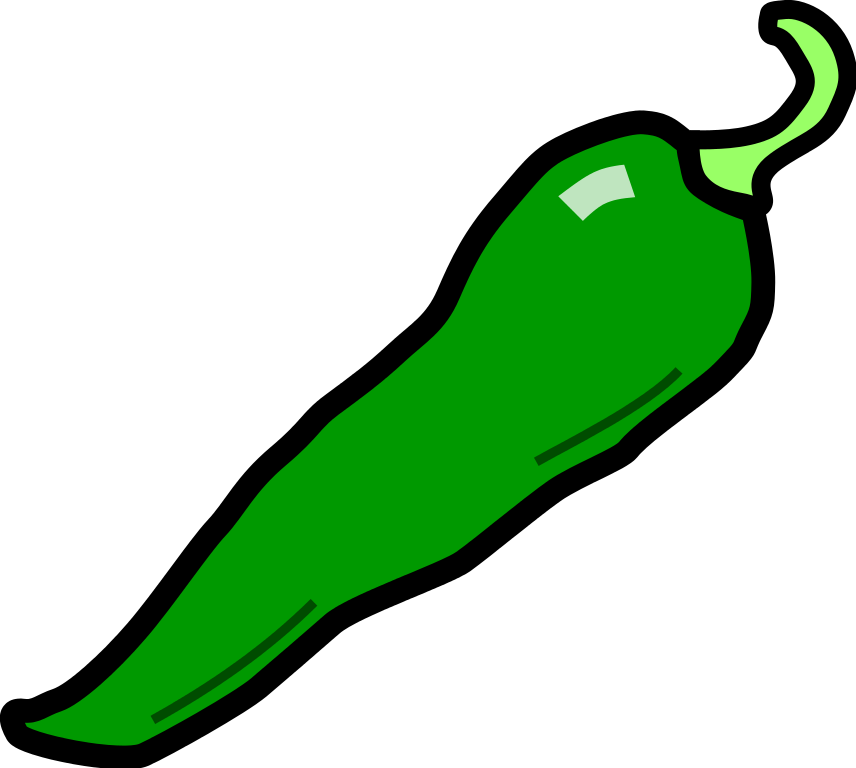 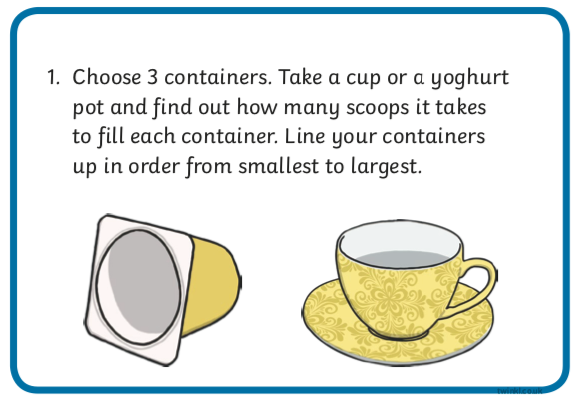 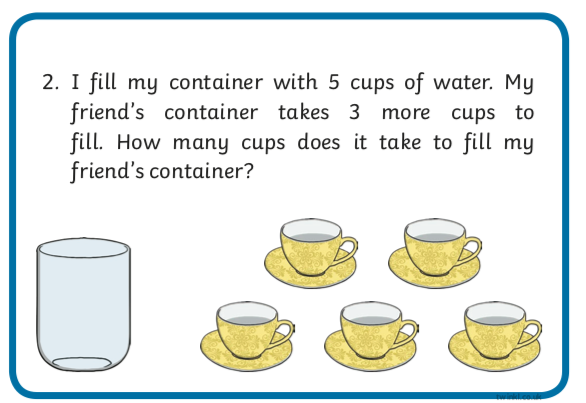 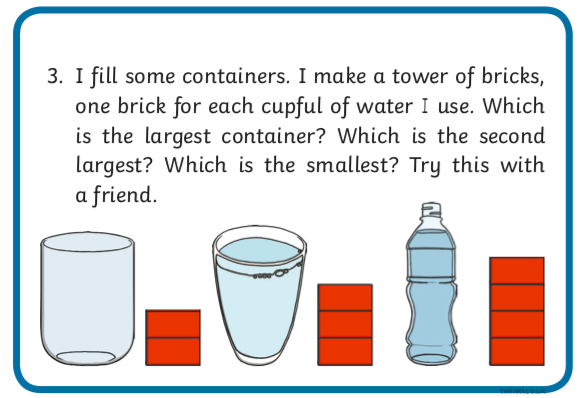 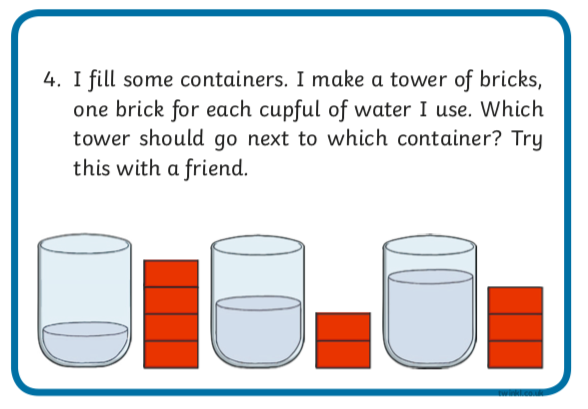 Activity 2  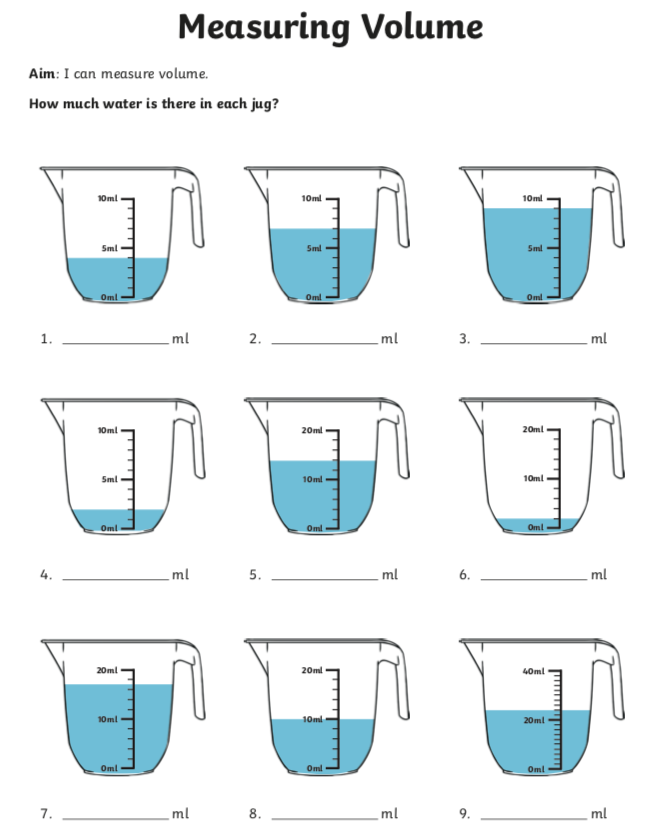 Activity 3 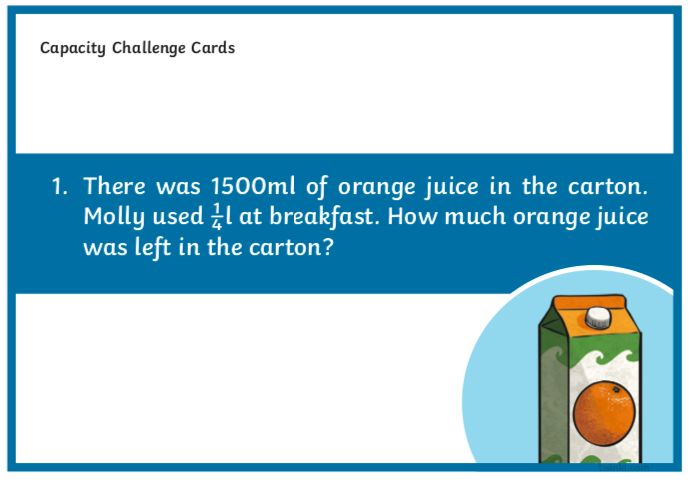 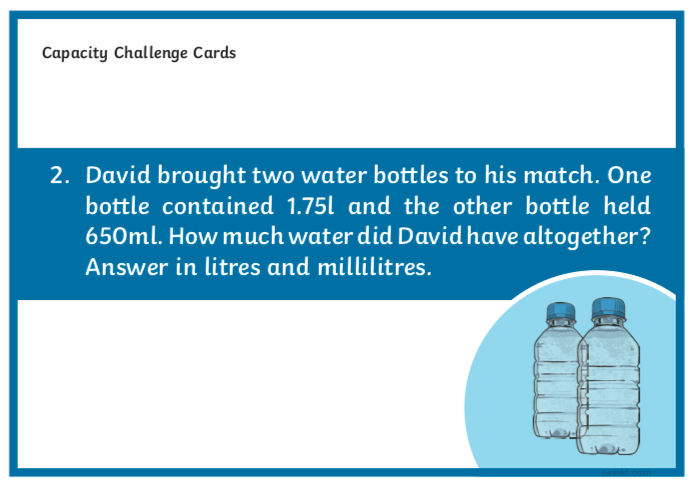 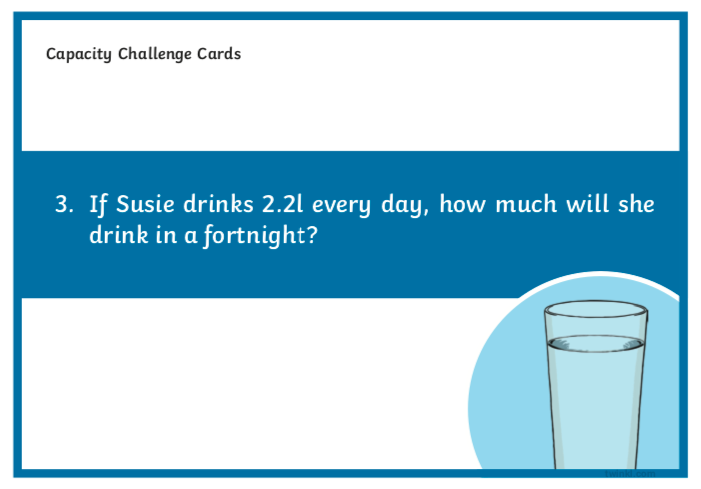 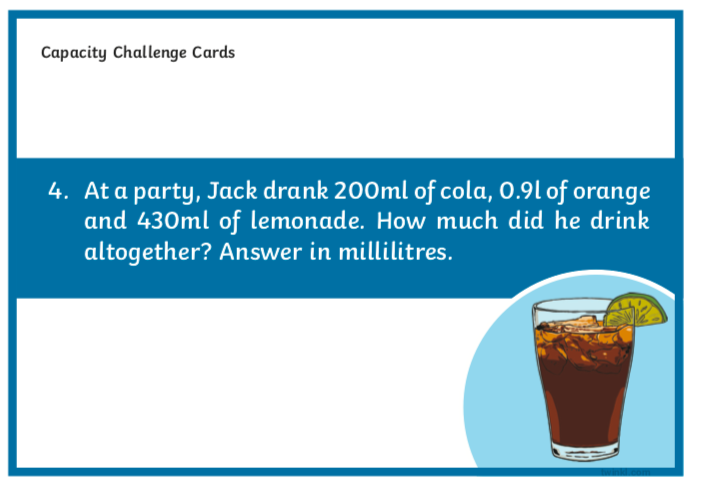 